OD KOJA TRI SLOJA JE GRAĐENA ZEMLJA ?--------------------------------------------------------------------------------------------------------------------------U ČEMU JE RAZLIKA IZMEĐU NIZINA I VISORAVNI ?----------------------------------------------------------------------------------------------------------------------NAPIŠI NA PRAZNU LINIJU KOJI SLOJ ZEMLJE NEDOSTAJE ? JEZGRA      ZEMLJINA KORA     ________________________ --------------------------------------------------------------------------------------------------------------------- U KOJEM PLANINSKOM GORJU SE NALAZI  NAJVIŠA PLANINA NA SVIJETU ? -----------------------------------------------------------------------------------------------------------------------  NA PRAZNE LINIJE UPIŠI NAVEDENE TERMINE  U ZAGRADI KOJI ODGOVARAJU.(POTRES, VULKAN, LITOSFERA, RASJED )  STOŽASTO UZVIŠENJE IZ KOJEG KROZ KRATER IZAZI LAVA____________________ ZEMLJIN STIJENSKI OMOTAČ__________________________________ RAZLOMLJENI SLOJEVI STIJENA KOJI SE UZDUŽ PUKOTINE GIBAJU____________________ SNAŽNO, KRATKOTRAJNO PODRHTAVANJE ZEMLJE________________________ --------------------------------------------------------------------------------------------------------------------------U ČEMU JE RAZLIKA IZMEĐU EPICENTRA I HIPOCENTRA ? ------------------------------------------------------------------------------------------------------------------------- ZBOG ČEGA SE STIJENE TROŠE I LJUSKAVO RASPADAJU ?--------------------------------------------------------------------------------------------------------------------- ŠTO NASTAJE DJELOVANJEM VJETRA U PUSTINJAMA ? ---------------------------------------------------------------------------------------------------------------------- KAKO NAZIVAMO ŠPILJSKI NAKIT  NASTAO DJELOVANJEM VODE U VAPNENCU ? -------------------------------------------------------------------------------------------------------------------------- NADOPUNI. RIJEČE DOLINE IMAJU OBLIK SLOVA_________, A LEDENJAČKE OBLIK SLOVA____________  --------------------------------------------------------------------------------------------------------------------------KOJI OBLIK OBALNOG RELJEFA NASTAJE DJELOVANJEM VALOVA ? ----------------------------------------------------------------------------------------------------------------------- AKO TOČKA    A   IMA 570 METARA NADMORSKU VISINU, A TOČKA  B  370 M, KOLIKA JE RELATIVNA VISINA ? IZRAČUNAJ.-------------------------------------------------------------------------------------------------------------------------- AKO SPOMENEMO MRTVO MORE, O ČEMU JE RIJEČ ? -------------------------------------------------------------------------------------------------------------------------- NA KOJEM KONTINENTU JE SMJEŠTENA NAJDUBLJA DEPRESIJA NA SVIJETU ? ------------------------------------------------------------------------------------------------------------------------- NAVEDI TRI VRSTE GIBANJA LITOSFERNIH PLOČA ------------------------------------------------------------------------------------------------------------------------- KOLIKI JE ODNOS SLANE I SLATKE VODE U PRIRODI ?-------------------------------------------------------------------------------------------------------------------- ZBOG ČEGA JE VODA U PRIRODI NERAVNOMJERNO RASPOREĐENA ? ------------------------------------------------------------------------------------------------------------------------- SA KOJIH PODRUČJA  NAJVIŠE ISPARI VODE U ATMOSFERU ? ------------------------------------------------------------------------------------------------------------------------- KOJU VODU KORISTIMO KOPAJUĆI BUNARE ? ------------------------------------------------------------------------------------------------------------------------ ZBOG ČEGA LJUDI IZGRAĐUJU BRANE NA RIJEKAMA I STVARAJU UMJETNA JEZERA ? -------------------------------------------------------------------------------------------------------------------------- NAVEDI IMENA TRIJU RIJEKA U PRIMORSKOJ HRVATSKOJ ------------------------------------------------------------------------------------------------------------------------ NAVEDI IMENA TRIJU RIJEKA U KONTINETALNOJ HRVATSKOJ -------------------------------------------------------------------------------------------------------------------------- UZ POMOĆ ZEMLJOVIDA PRONAĐI  MORSKI PROLAZ OZNAČEN KRIŽIĆEM KOJI SMJEŠTEN IZMEĐU ATLANTSKOG OCEANA I SREDOZEMNOG MORA. 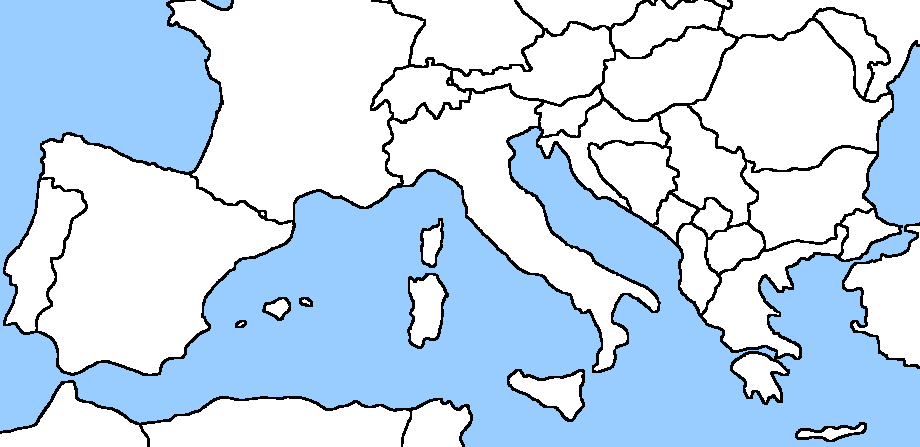 ---------------------------------------------------------------------------------------------------------------------- ZBOG ČEGA MORA OKO EKVATORA IMAJU VIŠU TEMPERATURU ? OBJASNI. ---------------------------------------------------------------------------------------------------------------------- ZBOG ČEGA SE MORA U POLARNOM POJASU ZAMRZAVAJU NA -2O CELZIJUSA ? ------------------------------------------------------------------------------------------------------------------------ NA KOJEM KONTINENTU SE NALAZI NAJDULJA RIJEKA NA SVIJETU ?---------------------------------------------------------------------------------------------------------------  KAKO SE ZOVE NAJDUBLJE JEZERO NA SVIJETU ?----------------------------------------------------------------------------------------------------------------- AKO SPOMENEMO DRŽAVU FINSKU, O KOJOJ VRSTI JEZERA JE RIJEČ ? ------------------------------------------------------------------------------------------------------------------- NADOPUNI. TOPLA MORA SU ______________ PLANKTONOM, PA ZBOG TOGA U TIM MORIMA NEDOSTAJE ________________. ------------------------------------------------------------------------------------------------------------------- KOJA DVA VJETRA U JADRANSKOM MORU UZROKUJU VISOKE VALOVE ? ------------------------------------------------------------------------------------------------------------------ NAVEDI GIBANJA MORA KOJE NEDOSTAJE. VALOVI             MORSKE STRUJE  _________________________ ----------------------------------------------------------------------------------------------------------------------- KOJI OBLIK UŠĆA IMA RIJEKA NERETVA? ------------------------------------------------------------------------------------------------------------------------ U KOJE MORE SE ULIJEVAJU SAVA, DRAVA I DUNAV ? ----------------------------------------------------------------------------------------------------------------------- NAPIŠI JEDINE NAŠE RIJEKE KOJA JE NACIONALNI PARK ? --------------------------------------------------------------------------------------------------------------------- KAKO SE ZOVE NAŠ NAJPOSJEĆENIJI I NAJSTARIJI NACIONALNI PARK KOJI SE SASTOJI OD16 JEZERA ? -------------------------------------------------------------------------------------------------------------------------KOLIKI JE ODNOS KISIKA I DUŠIKA U ATMOSFERI ?------------------------------------------------------------------------------------------------------------------------- KAKO SE NAZIVA NAJNIŽI SLOJ ZEMLJINOG ZRAČNOG OMOTAČA U KOJEM SE DOGAĐAJU VREMENSKE PROMJENE ? ------------------------------------------------------------------------------------------------------------------------NAVEDI IMENA SPRAVA ILI UREĐAJA KOJIMA SE MJERI: TEMPERATURA,TLAK ZRAKA I VJETAR. ------------------------------------------------------------------------------------------------------------------------ AKO SU VRIJEDNOSTI NA BAROMETRU IZNAD 1013 hPa ili mb, KAKVO NAS VRIJEME OČEKUJE U NAREDNOM RAZDOBLJU ? ------------------------------------------------------------------------------------------------------------------------ ODREDI SMJER VJETRA PREMA STRANAMA SVIJETA.NPR.                                                       KOJI SMJER IMA NAVEDENI VJETAR PREM CRTEŽU.                                                                     _________________________________________-------------------------------------------------------------------------------------------------------------------------- KAKO NAZIVAMO VRSTU STALNIH ILI PLANETARNIH VJETROVA IZMEĐU 30 PARALELE NA SJEVERU I JUGU? -------------------------------------------------------------------------------------------------------------------------- TKO SU STRUČNJACI KOJI SE BAVE PREDVIĐANJEM VREMENA ?------------------------------------------------------------------------------------------------------------------------- KOJA VRSTA PADALINA IZ ZRAKA NEDOSTAJE ? KIŠA     SNIJEG    ___________________ -------------------------------------------------------------------------------------------------------------------------  KOJA VRSTA PADALINA PRI TLU NEDOSTAJE ? ROSA     INJE   ______________________ POREDAJ PO REDOSLIJEDU  NAVEDENE PROCESE KAKO BI NASTALE PADALINE. (   KONDENZACIJA, OBLACI,  ISPARAVANJE,  VLAGA U ZRAKU )--------------------------------------------------------------------------------------------------------------------- UZ POMOĆ KLIMADIJAGRAMA ODREDI  NAJVIŠU TEMPERATURU, KOLIČINU PADALINA I U KOJIM MJESECIMA JE IZMJERENA JEDNA I DRUGA VRIJEDNOST.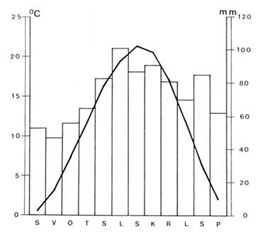 ------------------------------------------------------------------------------------------------------------------------ZBOG ČEGA JE TEMPERATURA NIŽA NA VIŠIM NADMORSKIM VISINAMA ? OBJASNI. --------------------------------------------------------------------------------------------------------------------------KOJA JE RAZLIKA IZMEĐU VREMENA I KLIME? -----------------------------------------------------------------------------------------------------------------------  ZBOG ČEGA ALPINISTI ILI PLANINARI NOSE BOCE S KISIKOM NA VISOKIM NADMORSKIM VISINAMA ? -----------------------------------------------------------------------------------------------------------------------